8 -ое заседание  28 -созываҠАРАР                                                            РЕШЕНИЕ19 июнь   2020 й.                      №  51                    19 июня   2020 г.О повестке дня восьмого  заседания  Совета сельского поселения Мутабашевский сельсовет муниципального района Аскинский район  Республики Башкортостан В соответствии с Федеральным законом «Об общих принципах организации местного самоуправления в Российской Федерации», Уставом сельского поселения Мутабашевский сельсовет муниципального района Аскинский  район Республики Башкортостан и Регламентом Совета сельского поселения  Мутабашевский сельсовет муниципального района Аскинский район  Республики Башкортостан Совет сельского поселения Мутабашевский сельсовет муниципального района Аскинский район  Республики Башкортостан решил:включить в повестку дня восьмого заседания  Совета   сельского поселения Мутабашевский  сельсовет муниципального района Аскинский район  Республики Башкортостан следующие вопросы:    	1. Порядок сноса и выполнения компенсационных посадок зеленых насаждений на территории сельского поселения Мутабашевский сельсовет муниципального района Аскинский район Республики Башкортостан;2. О внесении изменения в решение Совета от «09 » ноября  2017  № 122 «Об установлении налога на имущество физических лиц» на территориисельского поселения Мутабашевский сельсовет муниципального района Аскинский район Республики Башкортостан.3. О выделении средств за счет остатка на 01.01.2020 года.            Глава сельского поселения Мутабашевский сельсовет муниципального района Аскинский район Республики БашкортостанИ.М.ХусаеновБАШҠОРТОСТАН РЕСПУБЛИКАҺЫАСҠЫН  РАЙОНЫ   МУНИЦИПАЛЬ РАЙОНЫНЫҢ МОТАБАШ АУЫЛ  СОВЕТЫ АУЫЛ  БИЛӘМӘҺЕ ХӘКИМИӘТЕ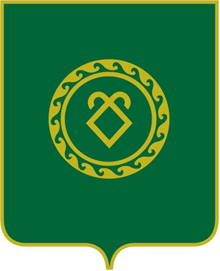 РЕСПУБЛИКА  БАШКОРТОСТАНСОВЕТСЕЛЬСКОГО ПОСЕЛЕНИЯМУТАБАШЕВСКИЙ СЕЛЬСОВЕТМУНИЦИПАЛЬНОГО РАЙОНААСКИНСКИЙ РАЙОН